Παγκόσμια Ημέρα Ζώων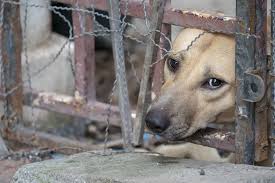 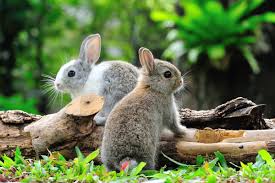 Τα δικαιώματα των Ζώων:Όλα τα ζώα γεννιούνται με ίσα δικαιώματα στη ζωή και στη δυνατότητα ύπαρξης.Ο άνθρωπος οφείλει να σέβεται τη ζωή κάθε ζώου. Ο άνθρωπος ανήκει στο ζωικό βασίλειο και δεν μπορεί να εξοντώνει ή να εκμεταλλεύεται τα άλλα είδη του ζωικού βασιλείου. Αντίθετα, οφείλει να χρησιμοποιεί τις γνώσεις για το καλό των ζώων. Κάθε ζώο δικαιούται φροντίδας, προσοχής και προστασίας από τον άνθρωπο.Κανένα ζώο δεν πρέπει να υποβάλλεται σε κακομεταχείριση ή απάνθρωπη συμπεριφορά. Αν η θανάτωση ενός ζώου θεωρηθεί υποχρεωτική πρέπει να γίνει στιγμιαία, ανώδυνα και χωρίς καμιά πρόκληση αγωνίας του ζώου.Κάθε ζώο δικαιούται να ζήσει στο φυσικό του χώρο (γη, θάλασσα, αέρας) και να αναπαράγεται σύμφωνα με τους φυσικούς νόμους. Η στέρηση ελευθερίας του ζώου ακόμη κι αν γίνεται για μορφωτικούς σκοπούς είναι αντίθετη προς τη διακήρυξη δικαιωμάτων αυτού.